;Laboratorní práce č. 7Genetika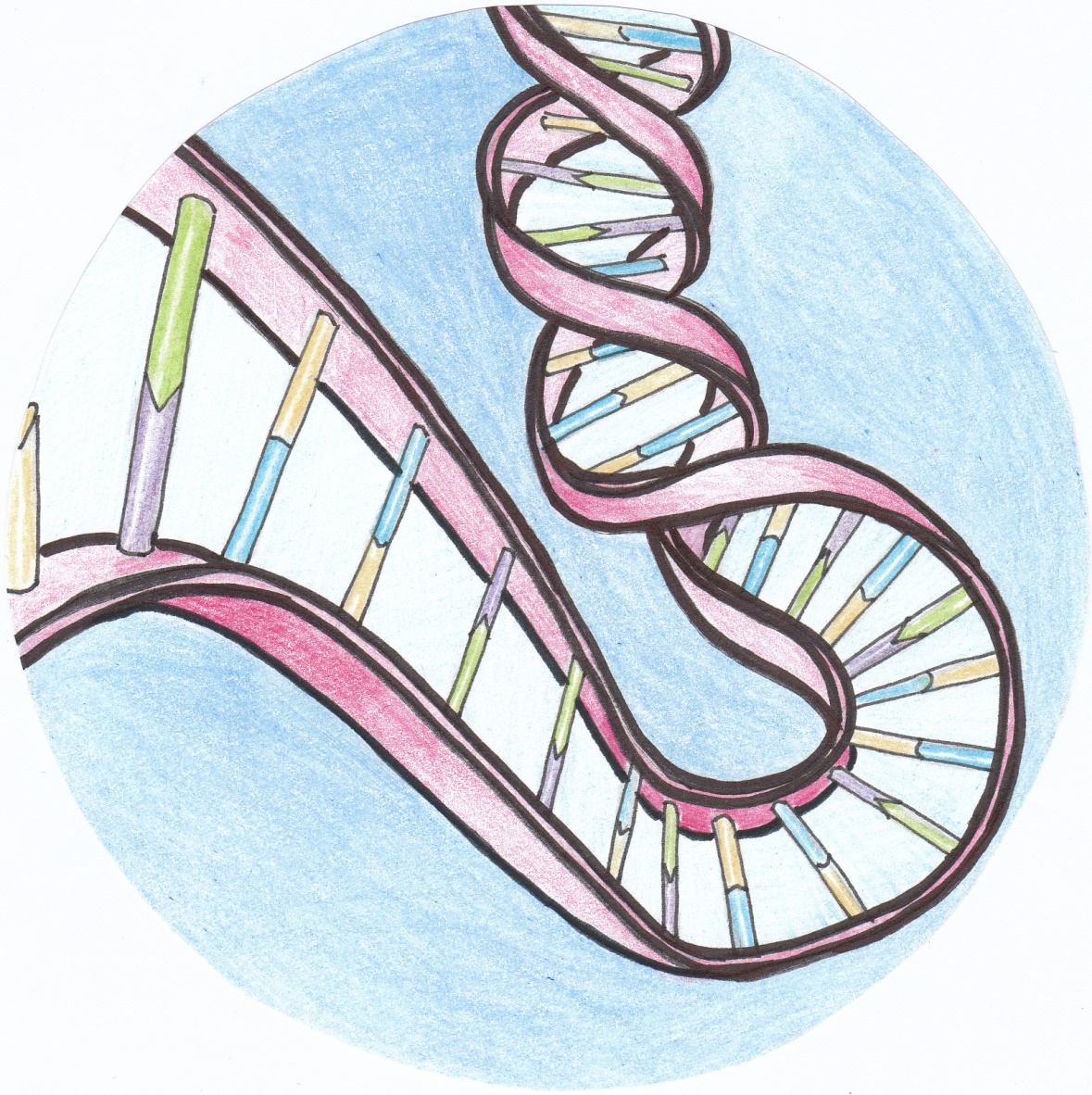 V molekule RNA se adenin páruje s:uracilemtyminemcytosinemreninemDownův syndrom (mongolismus) patří mezi mutace:chromozomovégenovégeonomovédiploidníMatka má krevní skupinu B, její dítě krevní sk. 0. Který z mužů (uvedené krevní skupiny) nemůže být otcem dítěte?ABABODaltonismus je:Následek trizonie 21. chromozomuProjevem chybějícího chromozomu č. 19Chorobná krvácivostČástečná barvoslepostJeden nadbytečný chromozom v geonomu buňky způsobuje:hybridizacitrisomiihyposomiipolypoidiiŘešení: 1B, 2C, 3C, 4D, 5BStrukturní geny:regulují strukturu chromozomu Xřídí expresi všech dalších genůnesou informace pro syntézu bílkovinřídí syntézu molekul tRNA a rRNAKteré z následujících znaků patří mezi kvalitativní?krevní tlakbarva srstihmotnost živočichastupeň inteligenceDítě má krevní skupinu AB, matka rovněž AB. Který z mužů (uvedeny krevní skupiny) nemůže být otcem dítěte?ABAB0Jaké množství gamet při dihybritismu tvoří heterozygot AaBb?4328Látky, které způsobují změnu genotypu, se nazývají:cytogenykaryogenymutagenychromogenyŘešení: 1C, 2B, 3D, 4A, 5CU kterého z těchto dějů se mění kvalita nebo kvantita genu?rekombinacemodifikacemutacesegregaceEugenika:snaží se o zlepšení genofondu lidstvapředpovídá výskyt dědičných chorob v rodináchje obor zlepšující genotyp, ale nedokáže měnit genotypzjišťuje metabolické poruchy organismuJaké krevní skupiny mohou mít děti rodičů s krevní skupinou A a B:jen krevní skupiny AB a Avšechny typy krevních skupinjen skupiny A, B a ABjen skupiny A, B a 0Kolik chromozomů má lidská bílá krvinka?26462316Které tvrzení je správné?základní jednotkou fenotypu je alelagenotyp je podmíněn fenotypemkrevní skupiny jsou podmíněny genem malého účinkužádné tvrzení není pravdivéŘešení: 1C, 2A, 3B, 4B, 5DChromozové mutace:postihují celý genom buňkyvždy mění počet chromozomůmění složení jednotlivých genůmění strukturu chromozomůZnaky kvalitativní:jsou ovlivnitelné faktory vnějšího prostředíjsou nazývány znaky monogennímijsou podmíněny geny velkého účinkudají se vyjádřit číslyMatka má krevní skupinu A, její dítě skupinu B.  Který z mužů nemůže být otcem? Genotypy krevních skupin jsou:B0A, B00BBDownův syndrom je způsoben:trizonií 21. chromozomutetrasomií 21. chromozomutrizomií 20. chromozomutrizomií 19. chromozomuMezi mutace postihující celý genom nepatří:polyploidieaneuploidieeuploidievšechna tvrzení jsou pravdiváŘešení: 1D, 2B, 3C, 4A, 5DGenotyp představuje:soubor všech genů v dané populacisoubor znaků v populacisoubor genů daného organismusoubor genů jedné buňkyInbreeding znamená:nepohlavní rozmnožovánípohlavní rozmnožovánívýměnu části ramen mezi homologickými chromozomypříbuzenské kříženíKolik chromozomů obsahuje bílá krvinky člověka?23461632Downův syndrom způsobuje:trizomie 21. chromozomutetrasomie 21. chromozomutrisomie 18. chromozomutrisomie 19. chromozomuDítě i matka mají krevní skupinu 0. Jakou krevní skupinu můžeme u otce okamžitě vyloučit?ABAB0Řešení: 1C, 2D, 3B, 4A, 5CJednovaječná dvojčata mají:vždy různý genotypvždy stejný genotypnaprosto shodný genotypnaprosto shodný genotyp i fenotypHomozygot je organismus:jehož chromozomy vytvářejí párykterý má v somatických buňkách diploidní početkterý má dvě stejné alely téhož genukterý má dvě různé alely téhož genuKolik typů gamet při dihybridismu tvoří heterozygot AaBb?4321Kodon je:podjednotka, která tvoří ribozominformace přepsaná z DNA na rRNAtrojice nukleotidů DNA, jejichž pořadí určuje primární strukturu bílkovinnázev pro genovou mutaciDcera má krevní skupinu AB, sny 0. Jakou krevní skupinu mají rodiče?A a ABB a ABB a 0A a BŘešení: 1B, 2C, 3A, 4C, 5D.Nukleové kyseliny a dědičnostNK jsou nositelkami genetické informaceRNA – pouze u RNA virůDNA – u všech ostatních organismů jedno i mnohobuněčnýchGenetické informace jsou uloženy v primární struktuře DNA podle genetického kódu. V jedné makromolekule DNA je uloženo více genů za sebou, konec jednoho a začátek dalšího genu je vymezen specifickými trojicemi bází – triplety. Mezi triplety pro začátek a konec genu je každá z 20 typů AK, ze kterých jsou v buňkách syntetizovány bílkoviny, kódována po tripletech. Triplet určující zařazení jedné AK se nazývá kodon. Např. AK valin je v molekule mRNA kódována těmito triplety: GUU, GUC, GUA, GUG.Příklad: informaci těchto kodonů DNA přepište do kodonů RNA a následně do struktury bílkovin.DNA		AGA, 	CAA, 	CGA, 	AAA, 		CCA, 	ATA, 		GCTmRNA		UCU, 	GUU, 	GCU, 	UUU, 		GGU, 	UAU, 		CGA		serin	valin	alanin	fenylalanin	glycin	tyrosin	argininKřížení – využití Mendelových zákonůMonohybridismusAA x AA 		AA… čistá linie dominantních homozygotůAA x aa 		Aa… uniformní potomstvo heterozygotůAa x Aa … křížení heterozygotůDihybridismusPříklad: červená barva (R) plodů rajčat je dominantní nad žlutou (r) a kulatý tvar (O) je dominantní nad vejčitým (o).homozygot červený kulatý RROO x	heterozygot žlutý vejčitý 	rroogamety			RO						roF₁							RrOoGonozomální dědičnostPohlavní chromozomy X,Y= heterochromozomy, gonozomyU živočichů se rozlišují dva typy chromozomového určení pohlaví:Typ savčí: samičky jsou nositelky sestavy XX (homozygotní), samečkové XY (heterozygotní)Typ ptačí: samečkové jsou homozygotní XXsamičky heterozygotní XYU gonozomální dědičnosti závisí na pohlaví nositele té určité alely, platí o genech lokalizovaných v heterologní části chromozomu X.U člověka se jedná asi o 50 genů (také geny pro choroby hemofilii a daltonismus). Tyto choroby se pak vyskytují u mužů s mnohem vyšší četností než u žen.Úkoly:	1. Určení pořadí AK.2A. Dědičnost mnohobuněčného organismu - mohohybridismus2B. Dědičnost mnohobuněčného organismu - dihybridismus3. Dědičnost krevních skupin.Úkol č. 1: Určení pořadí AKPostup: Určete pořadí AK v části bílkovinného řetězce, jestliže víte, že je v DNA kódováno takto CGGCGCTCAAATCGATGATGCGTTTATGCGCGGCCTAGTGTGGTGGTGTGTGAACCAGTCPozorování:Závěr: Shrňte poznatky, které jste získali v tomto úkolu laboratorní práce.Úkol č. 2: Dědičnost mnohobuněčného organismuMonohybridismusU rajčat je červená barva plodu (R) dominantní vůči barvě žluté (r). Uveďte genotypy a fenotypy potomstva vzniklého křížením:RR x RRRR x RrRR x rrRr x RrRr x rrUveďte fenotypy při dědičnosti úplné i neúplné.Barva srsti morčat je dána množstvím barviva v srsti. Křížením černých morčat s albíny dostaneme potomstvo s černou srstí. Jaké potomstvo získáme vzájemným křížením černých hybridů?Jaké potomstvo vznikne křížením albínů s hybridy?U ovsa je imunita vůči rzi dominantní, citlivost na rez je znakem recesivním.Jaký bude oves hybridní generace F₁, když jedna z rodičovských rostlin je homozygotně imunní a druhá citlivá?Jaká bude generace F₂?Jaké budou rostliny při křížení homozygotně imunní rostliny generace F₂ s hybridem F₁?DihybridismusU rajčat je kulatý tvar dominantní (O) vůči vejčitému (o). Symboly pro barvu plodu stejné jako v úkolu č. 2, A1. Jaké budou genotypy a fenotypy potomstva při dihybridním křížení?RROO x rrooRrOo x rrooRRoo x RrOoHeterozygotně červené vejčité rajče x žluté heterozygotně kulaté rajčeVyjádřete genotypy rodičů i potomstvaRodiče: červené kulaté x žluté vejčité, potomstvo: červené kulaté, červené vejčité, žluté kulaté a žluté vejčité.Rodiče: červené vejčité x žluté kulaté, potomstvo: červené kulaté a žluté kulaté.U morčat je hrubá srst dominantní nad hladkou a černá barva dominantní nad bílou. Geny jsou uloženy na různých chromozomech.Určete genotypy a fenotypy potomstva z křížení homozygotů: hrubosrstého černého s hladkosrstým bílýmJaké budou genotypy a fenotypy potomků za zpětného zkřížení hybrida z generace F₁ jednak s hrubosrstým černým, jednak s hladkosrstým bílým rodičem?Modrooký pravák, jehož otec byl levák, se oženil s tmavookou pravačkou, v jejíž rodině jsou i modroocí a levorucí sourozenci. Jaké děti mohou mít?Pozorování:Závěr: Shrňte poznatky, které jste získali v tomto úkolu laboratorní práce.Úkol č. 3: Dědičnost krevních skupinDcera má krevní skupinu 0, syn AB. Jakou skupinu mají rodiče?Otec má krevní skupinu AB, matka A jako heterozygot. Jaké krevní skupiny mohou mít děti?V porodnici se zaměnili dva chlapci. Rodiče jednoho z nich měli krevní skupiny A a 0, rodiče druhého měli krevní skupiny A a AB. Rozbor krve ukázal, že jeden z chlapců má krevní skupinu 0, zatímco druhý má krevní skupinu A. Dovedete určit, který z chlapců patří těm kterým rodičům?Pozorování:Závěr: Shrňte poznatky, které jste získali v tomto úkolu laboratorní práce.Zdroje:Jelínek, Jan a Zicháček, Vladimír. Biologie pro gymnázia (teoretická a praktická část). Olomouc : Nakladatelství Olomouc, 2005. ISBN 80-7182-177-2.Novotný, Ivan a Hruška, Michal. Biologie člověka pro gymnázia. Praha : FORTUNA, 1995. ISBN 80-7168-234-9.Sokolovskaja, B. C., & Pikálek, P. (1974). Genetika v příkladech. Praha: SPN n.p. Praha.Úvodní obrázek: Mgr. Ludmila MaláAutoři: Ing. Pavla Plšková a Mgr. Jiří HorkýDruhé písmeno kodonuDruhé písmeno kodonuDruhé písmeno kodonuDruhé písmeno kodonuTCAGPrvní písmeno kodonuTTTT  PheTTC  PheTTA  LeuTTG  LeuTCT  SerTCC  SerTCA  SerTCG  SerTAT  TyrTAC  TyrTAA  ---TAG  ---TGT CysTGC  CysTGA  ---TGG  TrpTCAGTřetí písmeno kodonuPrvní písmeno kodonuCCTT  LeuCTC  LeuCTA  LeuCTG  LeuCCT  ProCCC  ProCCA  ProCCG  ProCAT  HisCAC  HisCAA  GlnCAG  GlnCGT  ArgCGC  ArgCGA  ArgCGG  ArgTCAGTřetí písmeno kodonuPrvní písmeno kodonuAATT  IleATC  IleATA  IleATG  MetACT  ThrACC  ThrACA  ThrACG  ThrAAT  AsnAAC  AsnAAA  LysAAG  LysAGT  SerAGC  SerAGA  ArgAGG  ArgTCAGTřetí písmeno kodonuPrvní písmeno kodonuGGTT  ValGTC  ValGTA  ValGTG  ValGCT  AlaGCC  AlaGCA  AlaGCG  AlaGAT  AspGAC  AspGAA  GluGAG  GluGGT  GlyGGC  GlyGGA  GlyGGG  GlyTCAGTřetí písmeno kodonu